ЗАКОНАСТРАХАНСКОЙ ОБЛАСТИОБ ОБЩЕСТВЕННОЙ ПАЛАТЕ АСТРАХАНСКОЙ ОБЛАСТИПринятДумой Астраханской области17 октября 2013 годаСтатья 1. Общие положения1. Общественная палата Астраханской области (далее - Общественная палата) обеспечивает взаимодействие граждан Российской Федерации, проживающих на территории Астраханской области (далее - граждане), и некоммерческих организаций, созданных для представления и защиты прав и законных интересов профессиональных и социальных групп, осуществляющих деятельность на территории Астраханской области (далее - некоммерческие организации), с территориальными органами федеральных органов исполнительной власти, органами государственной власти Астраханской области и органами местного самоуправления, находящимися на территории Астраханской области (далее - органы местного самоуправления муниципальных образований Астраханской области), в целях учета потребностей и интересов граждан, защиты прав и свобод граждан, прав и законных интересов некоммерческих организаций при формировании и реализации государственной политики в целях осуществления общественного контроля за деятельностью территориальных органов федеральных органов исполнительной власти, органов исполнительной власти Астраханской области, органов местного самоуправления муниципальных образований Астраханской области, государственных и муниципальных организаций, иных организаций, осуществляющих в соответствии с федеральными законами отдельные публичные полномочия на территории Астраханской области.(часть 1 в ред. Закона Астраханской области от 31.01.2017 N 2/2017-ОЗ)2. Общественная палата формируется на основе добровольного участия в ее деятельности граждан и некоммерческих организаций.(в ред. Законов Астраханской области от 31.03.2014 N 13/2014-ОЗ, от 31.01.2017 N 2/2017-ОЗ)3. Общественная палата не является юридическим лицом.4. Местонахождение Общественной палаты - город Астрахань.5. Общественная палата осуществляет свою деятельность на основе Конституции Российской Федерации, федеральных конституционных законов, Федерального закона от 23 июня 2016 года N 183-ФЗ "Об общих принципах организации и деятельности общественных палат субъектов Российской Федерации" (далее - Федеральный закон "Об общих принципах организации и деятельности общественных палат субъектов Российской Федерации"), других федеральных законов и иных нормативных правовых актов Российской Федерации, Устава Астраханской области, законов Астраханской области и иных нормативных правовых актов Астраханской области.(в ред. Закона Астраханской области от 31.01.2017 N 2/2017-ОЗ)Статья 2. Цели и задачи Общественной палатыОбщественная палата призвана обеспечить согласование общественно значимых интересов граждан, некоммерческих организаций, органов государственной власти Астраханской области и органов местного самоуправления муниципальных образований Астраханской области для решения наиболее важных вопросов экономического и социального развития Астраханской области, защиты прав и свобод граждан, развития демократических институтов путем:(в ред. Законов Астраханской области от 31.03.2014 N 13/2014-ОЗ, от 31.01.2017 N 2/2017-ОЗ)1) привлечения граждан и некоммерческих организаций;(в ред. Законов Астраханской области от 31.03.2014 N 13/2014-ОЗ, от 31.01.2017 N 2/2017-ОЗ)2) выдвижения и поддержки гражданских инициатив, направленных на реализацию конституционных прав, свобод и законных интересов граждан, прав и законных интересов некоммерческих организаций;(п. 2 в ред. Закона Астраханской области от 31.01.2017 N 2/2017-ОЗ)3) выработки рекомендаций органам государственной власти Астраханской области при определении приоритетов в области государственной поддержки некоммерческих организаций, деятельность которых направлена на развитие гражданского общества в Астраханской области;(п. 3 в ред. Закона Астраханской области от 31.01.2017 N 2/2017-ОЗ)4) взаимодействия с Общественной палатой Российской Федерации, общественными палатами субъектов Российской Федерации, а также общественными палатами (советами) муниципальных образований, общественными советами при Думе Астраханской области и исполнительных органах Астраханской области;(в ред. Законов Астраханской области от 31.01.2017 N 2/2017-ОЗ, от 05.09.2023 N 69/2023-ОЗ)5) оказания информационной, методической и иной поддержки общественным палатам (советам) муниципальных образований, общественным советам при Думе Астраханской области и исполнительных органах Астраханской области, некоммерческим организациям, деятельность которых направлена на развитие гражданского общества в Астраханской области.(в ред. Законов Астраханской области от 31.01.2017 N 2/2017-ОЗ, от 05.09.2023 N 69/2023-ОЗ)Статья 3. Статус члена Общественной палаты1. Членом Общественной палаты может быть гражданин, достигший возраста восемнадцати лет.2. Членами Общественной палаты не могут быть лица, указанные в части 2 статьи 7 Федерального закона "Об общих принципах организации и деятельности общественных палат субъектов Российской Федерации".(часть 2 в ред. Закона Астраханской области от 26.11.2020 N 100/2020-ОЗ)3. Срок полномочий членов Общественной палаты составляет три года и исчисляется со дня первого заседания Общественной палаты нового состава. Со дня первого заседания Общественной палаты нового состава полномочия членов Общественной палаты действующего состава прекращаются.(часть 3 в ред. Закона Астраханской области от 31.01.2017 N 2/2017-ОЗ)4. Члены Общественной палаты осуществляют свою деятельность на общественных началах без выплаты вознаграждения.5. Член Общественной палаты приостанавливает членство в политической партии на срок осуществления своих полномочий.(часть 5 в ред. Закона Астраханской области от 31.01.2017 N 2/2017-ОЗ)6. Объединение членов Общественной палаты по принципу национальной, религиозной, региональной или партийной принадлежности не допускается.(часть 6 в ред. Закона Астраханской области от 31.01.2017 N 2/2017-ОЗ)7. Члены Общественной палаты при осуществлении своих полномочий не связаны решениями некоммерческих организаций.(часть 7 в ред. Закона Астраханской области от 31.01.2017 N 2/2017-ОЗ)8. Отзыв члена Общественной палаты не допускается.(часть 8 введена Законом Астраханской области от 31.01.2017 N 2/2017-ОЗ)Статья 4. Состав, порядок и сроки формирования Общественной палаты(в ред. Закона Астраханской области от 31.01.2017 N 2/2017-ОЗ)1. Количественный состав Общественной палаты составляет 39 членов.2. Формирование нового состава Общественной палаты осуществляется не ранее чем за 70 и не позднее чем за 20 дней до истечения срока полномочий членов Общественной палаты.3. Правом на выдвижение кандидатов в члены Общественной палаты обладают некоммерческие организации.4. К выдвижению кандидатов в члены Общественной палаты не допускаются некоммерческие организации, которые в соответствии с Федеральным законом от 4 апреля 2005 года N 32-ФЗ "Об Общественной палате Российской Федерации" не могут выдвигать кандидатов в члены Общественной палаты Российской Федерации.5. Выдвижение в соответствии с положениями настоящей статьи кандидатов в члены Общественной палаты некоммерческими организациями осуществляется по решению их коллегиальных органов, обладающих соответствующими полномочиями в силу закона или в соответствии с уставами этих организаций, а при отсутствии коллегиальных органов - по решению иных органов, обладающих в силу закона или в соответствии с уставами этих организаций правом выступать от имени этих организаций.6. Каждая организация, деятельность которой в сфере представления и защиты прав и законных интересов профессиональных и социальных групп составляет не менее трех лет, вправе предложить одного кандидата из числа граждан, которые имеют место жительства на территории Астраханской области.7. Одна треть состава Общественной палаты утверждается Губернатором Астраханской области по представлению зарегистрированных на территории Астраханской области структурных подразделений общероссийских и межрегиональных общественных объединений в порядке, установленном Губернатором Астраханской области.8. Одна треть состава Общественной палаты утверждается Думой Астраханской области по представлению зарегистрированных на территории Астраханской области некоммерческих организаций, в том числе региональных общественных объединений, в порядке, установленном Думой Астраханской области.9. Члены Общественной палаты, утвержденные Губернатором Астраханской области, и члены Общественной палаты, утвержденные Думой Астраханской области, определяют состав остальной одной трети членов Общественной палаты из числа кандидатур, представленных местными общественными объединениями, зарегистрированными на территории Астраханской области.10. Общественная палата является правомочной, если в ее состав вошло более трех четвертых установленного настоящим Законом числа членов Общественной палаты. Первое заседание Общественной палаты, образованной в правомочном составе, должно быть проведено не позднее чем через десять дней со дня истечения срока полномочий членов Общественной палаты действующего состава.11. Не позднее чем за три месяца до истечения срока полномочий членов Общественной палаты Дума Астраханской области размещает на своем официальном сайте в информационно-телекоммуникационной сети "Интернет" информацию о начале процедуры формирования нового состава Общественной палаты, установленной частями 1 - 9 настоящей статьи.12. В случае досрочного прекращения полномочий члена Общественной палаты в соответствии с частью 1 статьи 6 настоящего Закона новый член Общественной палаты утверждается в ее состав в порядке, предусмотренном настоящей статьей, в течение 30 дней со дня указанного досрочного прекращения полномочий.Статья 5. Удостоверение члена Общественной палаты1. Член Общественной палаты имеет удостоверение члена Общественной палаты (далее - удостоверение), являющееся документом, подтверждающим его полномочия. Член Общественной палаты пользуется удостоверением в течение срока своих полномочий.2. Образец и описание удостоверения утверждаются Губернатором Астраханской области.(в ред. Закона Астраханской области от 31.03.2014 N 13/2014-ОЗ)Статья 6. Прекращение и приостановление полномочий члена Общественной палаты1. Полномочия члена Общественной палаты прекращаются в порядке, предусмотренном Регламентом Общественной палаты, в случае:1) истечения срока его полномочий;2) подачи им заявления о выходе из состава Общественной палаты;3) неспособности его в течение длительного времени по состоянию здоровья участвовать в работе Общественной палаты;(в ред. Закона Астраханской области от 31.01.2017 N 2/2017-ОЗ)4) грубого нарушения им Кодекса этики членов Общественной палаты - по решению не менее двух третей установленного числа членов Общественной палаты, принятому на заседании Общественной палаты;(п. 4 в ред. Закона Астраханской области от 31.01.2017 N 2/2017-ОЗ)5) систематического в соответствии с Регламентом Общественной палаты неучастия без уважительных причин в заседаниях Общественной палаты, работе ее органов;(п. 5 в ред. Закона Астраханской области от 31.01.2017 N 2/2017-ОЗ)6) выявления обстоятельств, не совместимых в соответствии с частью 2 статьи 7 Федерального закона "Об общих принципах организации и деятельности общественных палат субъектов Российской Федерации", частью 2 статьи 3 настоящего Закона со статусом члена Общественной палаты;(п. 6 в ред. Закона Астраханской области от 31.01.2017 N 2/2017-ОЗ)7) если по истечении тридцати дней со дня первого заседания Общественной палаты член Общественной палаты не выполнил требование, предусмотренное частью 4 статьи 7 Федерального закона "Об общих принципах организации и деятельности общественных палат субъектов Российской Федерации", частью 5 статьи 3 настоящего Закона;(п. 7 в ред. Закона Астраханской области от 31.01.2017 N 2/2017-ОЗ)8) утратил силу. - Закон Астраханской области от 31.01.2017 N 2/2017-ОЗ;9) смерти члена Общественной палаты.2. Полномочия члена Общественной палаты приостанавливаются в порядке, предусмотренном Регламентом Общественной палаты, в случае:1) предъявления ему в порядке, установленном уголовно-процессуальным законодательством Российской Федерации, обвинения в совершении преступления;2) назначения ему административного наказания в виде административного ареста;3) регистрации его в качестве кандидата на должность Президента Российской Федерации, кандидата в депутаты законодательного органа субъекта Российской Федерации, кандидата на должность высшего должностного лица субъекта Российской Федерации, кандидата на замещение муниципальной должности, доверенного лица или уполномоченного представителя кандидата (избирательного объединения).(в ред. Законов Астраханской области от 31.01.2017 N 2/2017-ОЗ, от 05.09.2023 N 69/2023-ОЗ)Статья 7. Органы Общественной палаты(в ред. Закона Астраханской области от 31.01.2017 N 2/2017-ОЗ)1. Органами Общественной палаты являются:1) Совет Общественной палаты;2) председатель Общественной палаты;3) комиссии Общественной палаты.2. К исключительной компетенции Общественной палаты относится решение следующих вопросов:1) утверждение Регламента Общественной палаты и внесение в него изменений;2) избрание председателя Общественной палаты и заместителя (заместителей) председателя Общественной палаты;3) утверждение количества комиссий и рабочих групп Общественной палаты, их наименований и определение направлений их деятельности;4) избрание председателей комиссий Общественной палаты и их заместителей.3. Общественная палата в период своей работы вправе рассматривать и принимать решения по вопросам, входящим в компетенцию Совета Общественной палаты.4. Вопросы, указанные в пунктах 2 - 4 части 2 настоящей статьи, должны быть рассмотрены на первом заседании Общественной палаты, образованной в правомочном составе.5. В совет Общественной палаты входят председатель Общественной палаты, заместитель (заместители) председателя Общественной палаты, председатели комиссий Общественной палаты, член Общественной палаты, являющийся представителем в составе Общественной палаты Российской Федерации, руководитель аппарата Общественной палаты. Совет Общественной палаты является постоянно действующим органом. Председателем Совета Общественной палаты является председатель Общественной палаты.6. Совет Общественной палаты:1) утверждает план работы Общественной палаты на год и вносит в него изменения;2) принимает решение о проведении внеочередного заседания Общественной палаты;3) определяет дату проведения и утверждает проект повестки дня заседания Общественной палаты;4) вносит в порядке, установленном настоящим Законом, предложение по кандидатуре на должность руководителя аппарата Общественной палаты;5) принимает решение о привлечении к работе Общественной палаты граждан и некоммерческих организаций, представители которых не вошли в ее состав;6) направляет запросы Общественной палаты в территориальные органы федеральных органов исполнительной власти, органы государственной власти Астраханской области, органы местного самоуправления муниципальных образований Астраханской области, государственные и муниципальные организации, иные организации, осуществляющие в соответствии с федеральными законами отдельные публичные полномочия на территории Астраханской области;7) разрабатывает и представляет на утверждение Общественной палаты Кодекс этики членов Общественной палаты;8) дает поручения председателю Общественной палаты, комиссиям Общественной палаты, председателям комиссий Общественной палаты, руководителям рабочих групп Общественной палаты;9) вносит предложения по изменению Регламента Общественной палаты;10) осуществляет иные полномочия в соответствии с законодательством Астраханской области и Регламентом Общественной палаты.7. Председатель Общественной палаты избирается из числа членов Общественной палаты открытым голосованием.8. Председатель Общественной палаты:1) организует работу Совета Общественной палаты;2) определяет обязанности заместителя (заместителей) председателя Общественной палаты по согласованию с Советом Общественной палаты;3) представляет Общественную палату в отношениях с органами государственной власти, органами местного самоуправления, некоммерческими организациями, гражданами;4) выступает с предложением о проведении внеочередного заседания Совета Общественной палаты;5) подписывает решения, обращения и иные документы, принятые Общественной палатой, Советом Общественной палаты, а также запросы Общественной палаты;6) осуществляет общее руководство деятельностью аппарата Общественной палаты;7) осуществляет иные полномочия в соответствии с законодательством Астраханской области и Регламентом Общественной палаты.9. Общественной палатой формируются рабочие группы, в состав которых могут входить члены Общественной палаты, представители некоммерческих организаций, другие граждане.Статья 7.1. Аппарат Общественной палаты(введена Законом Астраханской области от 31.01.2017 N 2/2017-ОЗ)1. Организационное, правовое, аналитическое, информационное, документационное, финансовое и материально-техническое обеспечение деятельности Общественной палаты осуществляется аппаратом Общественной палаты.2. Аппарат Общественной палаты является подразделением государственного учреждения Астраханской области, которое определяется Правительством Астраханской области.3. Руководитель аппарата Общественной палаты назначается на должность и освобождается от должности Правительством Астраханской области по представлению Совета Общественной палаты.4. В течение 10 календарных дней со дня прекращения с руководителем аппарата Общественной палаты трудового договора Совет Общественной палаты вносит в Правительство Астраханской области предложение по кандидатуре на указанную должность.Статья 8. Регламент Общественной палаты1. Общественная палата утверждает Регламент Общественной палаты, которым устанавливаются:(в ред. Закона Астраханской области от 31.01.2017 N 2/2017-ОЗ)1) порядок участия членов Общественной палаты в ее деятельности;2) сроки и порядок проведения заседаний Общественной палаты;(в ред. Закона Астраханской области от 31.01.2017 N 2/2017-ОЗ)3) состав, полномочия и порядок деятельности Совета Общественной палаты;(в ред. Закона Астраханской области от 31.01.2017 N 2/2017-ОЗ)4) полномочия и порядок деятельности председателя и заместителя председателя Общественной палаты;5) порядок формирования и деятельности комиссий и рабочих групп Общественной палаты, а также порядок избрания и полномочия их руководителей;6) порядок прекращения и приостановления полномочий членов Общественной палаты в соответствии с Федеральным законом "Об общих принципах организации и деятельности общественных палат субъектов Российской Федерации" и настоящим Законом;(в ред. Закона Астраханской области от 31.01.2017 N 2/2017-ОЗ)7) порядок деятельности аппарата Общественной палаты;(п. 7 введен Законом Астраханской области от 31.01.2017 N 2/2017-ОЗ)7) формы и порядок принятия решений Общественной палаты;(в ред. Закона Астраханской области от 31.01.2017 N 2/2017-ОЗ)8) порядок привлечения к работе Общественной палаты граждан, а также некоммерческих организаций, представители которых не вошли в ее состав, и формы их взаимодействия с Общественной палатой;(в ред. Законов Астраханской области от 31.03.2014 N 13/2014-ОЗ, от 31.01.2017 N 2/2017-ОЗ)9) - 10) утратили силу. - Закон Астраханской области от 31.01.2017 N 2/2017-ОЗ;11) иные вопросы внутренней организации и порядка деятельности Общественной палаты.(в ред. Закона Астраханской области от 31.01.2017 N 2/2017-ОЗ)2. Изменения в Регламент Общественной палаты утверждаются решением Общественной палаты по представлению Совета Общественной палаты или по инициативе не менее чем одной трети членов Общественной палаты.(часть 2 введена Законом Астраханской области от 31.01.2017 N 2/2017-ОЗ)Статья 8.1. Кодекс этики членов Общественной палаты(введена Законом Астраханской области от 31.01.2017 N 2/2017-ОЗ)Совет Общественной палаты разрабатывает и представляет на утверждение Общественной палаты Кодекс этики членов Общественной палаты. Выполнение требований, предусмотренных Кодексом этики членов Общественной палаты, является обязательным для членов Общественной палаты.Статья 9. Организация деятельности Общественной палаты(в ред. Закона Астраханской области от 31.01.2017 N 2/2017-ОЗ)1. Основными формами деятельности Общественной палаты являются заседания Общественной палаты, заседания Совета Общественной палаты, заседания комиссий и рабочих групп Общественной палаты.2. Первое заседание Общественной палаты нового состава созывается Губернатором Астраханской области и открывается старейшим членом Общественной палаты.3. Заседания Общественной палаты проводятся в соответствии с планом работы Общественной палаты, но не реже одного раза в четыре месяца.4. Заседание Общественной палаты считается правомочным, если на нем присутствует более половины установленного числа членов Общественной палаты.5. Вопросы организации деятельности Общественной палаты в части, не урегулированной Федеральным законом "Об общих принципах организации и деятельности общественных палат субъектов Российской Федерации", другими федеральными законами, определяются настоящим Законом, Регламентом Общественной палаты.6. В целях реализации задач, возложенных на Общественную палату Федеральным законом "Об общих принципах организации и деятельности общественных палат субъектов Российской Федерации", настоящим Законом, Общественная палата вправе:1) осуществлять в соответствии с Федеральным законом от 21 июля 2014 года N 212-ФЗ "Об основах общественного контроля в Российской Федерации", законом и иными нормативными правовыми актами Астраханской области общественный контроль за деятельностью территориальных органов федеральных органов исполнительной власти, органов исполнительной власти Астраханской области, органов местного самоуправления муниципальных образований Астраханской области, государственных и муниципальных организаций, иных организаций, осуществляющих в соответствии с федеральными законами отдельные публичные полномочия на территории Астраханской области;2) проводить гражданские форумы, слушания, "круглые столы" и иные мероприятия по общественно важным проблемам в порядке, установленном Регламентом Общественной палаты;3) приглашать руководителей территориальных органов федеральных органов исполнительной власти, органов государственной власти Астраханской области, органов местного самоуправления муниципальных образований Астраханской области и иных лиц на заседания Общественной палаты;4) направлять в соответствии с Регламентом Общественной палаты членов Общественной палаты, уполномоченных Советом Общественной палаты, для участия в заседаниях территориальных органов федеральных органов исполнительной власти, в работе комитетов (комиссий) Думы Астраханской области, заседаниях Правительства Астраханской области, коллегий иных органов исполнительной власти Астраханской области, органов местного самоуправления муниципальных образований Астраханской области;5) направлять запросы Общественной палаты. В период между заседаниями Общественной палаты запросы от имени Общественной палаты направляются по решению Совета Общественной палаты;6) оказывать некоммерческим организациям, деятельность которых направлена на развитие гражданского общества в Астраханской области, содействие в обеспечении их методическими материалами;7) привлекать в соответствии с Регламентом Общественной палаты экспертов.7. Общественная палата имеет также иные права, установленные федеральными законами, законами Астраханской области.Статья 10. Решения Общественной палаты1. Решения Общественной палаты, принимаемые в форме заключений, предложений и обращений (далее в настоящей статье - обращения), носят рекомендательный характер.2. Органы государственной власти Астраханской области, органы местного самоуправления муниципальных образований Астраханской области или должностные лица, которым направлены обращения Общественной палаты, обязаны проинформировать Общественную палату о результатах рассмотрения соответствующих обращений в течение тридцати дней со дня их регистрации. В исключительных случаях руководитель органа государственной власти Астраханской области, руководитель органа местного самоуправления муниципальных образований Астраханской области, должностное лицо вправе продлить срок рассмотрения указанного обращения не более чем на тридцать дней, уведомив об этом Общественную палату.Статья 11. Общественная экспертиза(в ред. Закона Астраханской области от 31.01.2017 N 2/2017-ОЗ)1. Для проведения общественной экспертизы, не являющейся обязательной в соответствии с федеральным законодательством, Общественная палата создает рабочую группу, которая вправе:1) привлекать экспертов;2) рекомендовать Общественной палате направить в органы государственной власти Астраханской области, в органы местного самоуправления муниципальных образований Астраханской области запрос о представлении документов и материалов, необходимых для проведения экспертизы;3) предлагать Общественной палате направить членов Общественной палаты для участия в работе комитетов и комиссий Думы Астраханской области при рассмотрении законопроектов, являющихся объектом экспертизы;4) предлагать Общественной палате направить членов Общественной палаты на заседания Правительства Астраханской области, на которых рассматриваются проекты нормативных правовых актов, являющиеся объектом экспертизы;5) предлагать Общественной палате направить членов Общественной палаты на заседания органов местного самоуправления муниципальных образований Астраханской области, на которых рассматриваются проекты нормативных правовых актов органов местного самоуправления муниципальных образований Астраханской области, являющиеся объектом экспертизы.2. Срок проведения общественной экспертизы не может превышать сто двадцать дней со дня объявления о проведении общественной экспертизы, если иное не установлено федеральными законами.3. Итоговый документ (заключение), подготовленный по результатам общественной экспертизы, должен содержать:1) объективные, достоверные и обоснованные выводы общественных экспертов (экспертной комиссии) о соответствии или несоответствии акта, проекта акта, решения, проекта решения, документа или других материалов, в отношении которых проводилась общественная экспертиза, или их отдельных положений законодательству Российской Федерации, а также о соблюдении или несоблюдении прав и свобод человека и гражданина, прав и законных интересов общественных объединений и иных негосударственных некоммерческих организаций;2) общественную оценку социальных, экономических, правовых и иных последствий принятия акта, проекта акта, решения, проекта решения, документа или других материалов, в отношении которых проводилась общественная экспертиза;3) предложения и рекомендации по совершенствованию акта, проекта акта, решения, проекта решения, документа или других материалов, в отношении которых проводилась общественная экспертиза.4. Итоговый документ (заключение), подготовленный по результатам общественной экспертизы, направляется на рассмотрение в органы государственной власти Астраханской области, органы местного самоуправления муниципальных образований Астраханской области, государственные и муниципальные организации, иные органы и организации, осуществляющие в соответствии с федеральными законами отдельные публичные полномочия, и обнародуется в соответствии с Федеральным законом от 21 июля 2014 года N 212-ФЗ "Об основах общественного контроля в Российской Федерации", в том числе размещается в информационно-телекоммуникационной сети "Интернет".Статья 12. Обеспечение участия членов Общественной палаты в работе органов государственной власти Астраханской области и органов местного самоуправления муниципальных образований Астраханской области1. Дума Астраханской области обеспечивает присутствие на заседаниях Думы Астраханской области, ее комитетов и комиссий членов Общественной палаты, уполномоченных Советом Общественной палаты.2. Правительство Астраханской области, иные исполнительные органы Астраханской области и органы местного самоуправления муниципальных образований Астраханской области обеспечивают присутствие на своих заседаниях членов Общественной палаты, уполномоченных Советом Общественной палаты.(в ред. Закона Астраханской области от 05.09.2023 N 69/2023-ОЗ)3. Количество представителей Общественной палаты, принимающих участие в заседаниях Думы Астраханской области, ее комитетов и комиссий, в заседаниях Правительства Астраханской области, иных исполнительных органов Астраханской области, органов местного самоуправления муниципальных образований Астраханской области, не может превышать двух человек.(в ред. Закона Астраханской области от 05.09.2023 N 69/2023-ОЗ)Статья 13. Предоставление информации Общественной палате(в ред. Закона Астраханской области от 31.01.2017 N 2/2017-ОЗ)1. Общественная палата вправе направлять в территориальные органы федеральных органов исполнительной власти, органы государственной власти Астраханской области, органы местного самоуправления муниципальных образований Астраханской области, государственные и муниципальные организации, иные организации, осуществляющие в соответствии с федеральными законами отдельные публичные полномочия на территории Астраханской области, и их должностным лицам запросы по вопросам, входящим в компетенцию указанных органов и организаций. Запросы Общественной палаты должны соответствовать ее целям и задачам, указанным в статье 2 настоящего Закона.2. Органы государственной власти Астраханской области, органы местного самоуправления муниципальных образований Астраханской области и их должностные лица, которым направлены запросы Общественной палаты, обязаны проинформировать Общественную палату о результатах рассмотрения соответствующего запроса в течение тридцати дней со дня его регистрации, а также предоставить необходимые ей для исполнения своих полномочий сведения, в том числе документы и материалы, за исключением сведений, которые составляют государственную и иную охраняемую федеральным законом тайну. В исключительных случаях руководитель органа государственной власти Астраханской области, руководитель органа местного самоуправления муниципального образования Астраханской области либо уполномоченное на то должностное лицо вправе продлить срок рассмотрения указанного запроса не более чем на тридцать дней, уведомив об этом Общественную палату.3. Территориальные органы федеральных органов исполнительной власти информируют Общественную палату о результатах рассмотрения запроса в порядке и сроки, установленные статьей 12 Федерального закона "Об общих принципах организации и деятельности общественных палат субъектов Российской Федерации".4. Ответ на запрос Общественной палаты должен быть подписан должностным лицом, которому направлен запрос, либо лицом, исполняющим его обязанностиСтатья 13.1. Содействие членам Общественной палаты(введена Законом Астраханской области от 31.01.2017 N 2/2017-ОЗ)Органы государственной власти Астраханской области, органы местного самоуправления муниципальных образований Астраханской области и их должностные лица обязаны оказывать содействие членам Общественной палаты в исполнении ими полномочий, установленных Федеральным законом "Об общих принципах организации и деятельности общественных палат субъектов Российской Федерации", настоящим Законом, нормативными правовыми актами Астраханской области, Регламентом Общественной палаты.Статья 14. Участие в работе Общественной палаты граждан и некоммерческих организаций, представители которых не вошли в ее состав(в ред. Закона Астраханской области от 31.01.2017 N 2/2017-ОЗ)1. Общественная палата вправе привлекать к своей работе граждан, а также некоммерческие организации, представители которых не вошли в ее состав.2. Порядок привлечения к работе Общественной палаты граждан, а также некоммерческих организаций, представители которых не вошли в ее состав, и формы их взаимодействия с Общественной палатой устанавливаются Регламентом Общественной палаты.Статья 15. Поддержка Общественной палатой гражданских инициатив и информация о деятельности Общественной палаты1. Общественная палата осуществляет сбор и обработку информации об инициативах граждан, некоммерческих организаций.(в ред. Законов Астраханской области от 31.03.2014 N 13/2014-ОЗ, от 31.01.2017 N 2/2017-ОЗ)2. Утратила силу. - Закон Астраханской области от 31.01.2017 N 2/2017-ОЗ.3. Общественная палата ежегодно подготавливает и публикует отчет о работе Общественной палаты.Статья 15.1. Обеспечение деятельности общественной наблюдательной комиссии, образованной в Астраханской области(введен Законом Астраханской области от 05.09.2023 N 69/2023-ОЗ)1. Общественная палата возмещает расходы, связанные с осуществлением полномочий членов общественной наблюдательной комиссии, образованной в Астраханской области в порядке, установленном статьей 10 Федерального закона от 10 июня 2008 года N 76-ФЗ "Об общественном контроле за обеспечением прав человека в местах принудительного содержания и о содействии лицам, находящимся в местах принудительного содержания" (далее - общественная наблюдательная комиссия), и оказывает содействие в материально-техническом и информационном обеспечении деятельности общественной наблюдательной комиссии.2. Порядок и размеры возмещения расходов, связанных с осуществлением полномочий членов общественной наблюдательной комиссии, а также перечень видов данных расходов устанавливаются Правительством Астраханской области.Статья 16. Утратила силу. - Закон Астраханской области от 31.01.2017 N 2/2017-ОЗ.Статья 17. Финансовое обеспечение деятельности Общественной палаты(в ред. Закона Астраханской области от 31.01.2017 N 2/2017-ОЗ)1. Финансовое обеспечение деятельности Общественной палаты является расходным обязательством Астраханской области.2. Финансовое обеспечение содержания аппарата Общественной палаты осуществляется за счет средств бюджета Астраханской области.Статья 18. Переходные положения1. Формирование первого состава Общественной палаты осуществляется в порядке, предусмотренном статьей 4 настоящего Закона, в период с 15 апреля 2014 года по 15 июня 2014 года.2. К выдвижению кандидатов в члены Общественной палаты первого состава, формируемого в соответствии с настоящим Законом, не могут быть допущены региональные и (или) местные общественные объединения, иные некоммерческие организации, зарегистрированные в порядке, предусмотренном федеральным законодательством, менее чем за один год до вступления в силу настоящего Закона.(в ред. Закона Астраханской области от 31.03.2014 N 13/2014-ОЗ)3. Первое пленарное заседание Общественной палаты в первом составе, сформированном в соответствии с настоящим Законом, должно быть проведено не позднее 1 июля 2014 года.Статья 19. Вступление в силу настоящего ЗаконаНастоящий Закон вступает в силу по истечении десяти дней после дня его официального опубликования.Губернатор Астраханской областиА.А.ЖИЛКИНг. Астрахань24 октября 2013 г.Рег. N 57/2013-ОЗ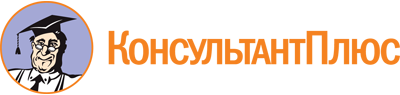 Закон Астраханской области от 24.10.2013 N 57/2013-ОЗ
(ред. от 05.09.2023)
"Об Общественной палате Астраханской области"
(принят Думой Астраханской области 17.10.2013)Документ предоставлен КонсультантПлюс

www.consultant.ru

Дата сохранения: 18.10.2023
 24 октября 2013 годаN 57/2013-ОЗСписок изменяющих документов(в ред. Законов Астраханской областиот 31.03.2014 N 13/2014-ОЗ, от 31.01.2017 N 2/2017-ОЗ,от 02.09.2020 N 76/2020-ОЗ, от 26.11.2020 N 100/2020-ОЗ,от 05.09.2023 N 69/2023-ОЗ)